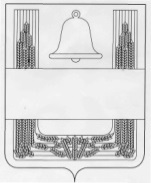                                                          ПОСТАНОВЛЕНИЕАДМИНИСТРАЦИИ СЕЛЬСКОГО ПОСЕЛЕНИЯ ДМИТРЯШЕВСКИЙ СЕЛЬСОВЕТ ХЛЕВЕНСКОГО МУНИЦИПАЛЬНОГО РАЙОНА ЛИПЕЦКОЙ ОБЛАСТИ РОССИЙСКОЙ ФЕДЕРАЦИИ25 апреля 2018года            с.Дмитряшевка                      № 40 О внесении изменений в Административный регламент по предоставлению муниципальной услуги "Предоставление информации о порядке предоставления жилищно-коммунальных услуг населению"Рассмотрев Протест прокуратуры Хлевенского района от 19.04.2018 № 54-2018 (ВГ №010959), в целях приведения нормативных правовых актов в соответствие с действующим законодательством, руководствуясь Федеральным законом от 27.07.2010 года №210-ФЗ "Об организации предоставления государственных муниципальных услуг", Уставом сельского поселения Дмитряшевский сельсовет Хлевенского муниципального района Липецкой области Российской Федерации, администрация сельского поселения Дмитряшевский сельсовет Хлевенского муниципального района Липецкой области Российской ФедерацииПОСТАНОВЛЯЕТ: 1.Внести изменения в административный регламент по предоставлению муниципальной услуги "Предоставление информации о порядке предоставления жилищно-коммунальных услуг населению", утвержденный постановлением администрации сельского поселения Дмитряшевский сельсовет Хлевенского муниципального района Липецкой области Российской Федерации от 18.02.2013 №50 (с изменениями от 30.06.2016 года №156, от 21.10.2016 года №252) :1.1.Пункт 5.2 раздела 5 изложить в следующей редакции "Жалоба подается в письменной форме на бумажном носителе, в электронной форме в орган, предоставляющий государственную услугу, либо орган, предоставляющий муниципальную услугу.Жалобы на решения, принятые руководителем органа, предоставляющего государственную услугу, либо органа, предоставляющего муниципальную услугу, подаются в вышестоящий орган (при его наличии) либо в случае его отсутствия рассматриваются непосредственно руководителем органа, предоставляющего государственную услугу, либо органа, предоставляющего муниципальную услугу".1.2.Пункт 5.3 раздела 5 изложить в следующей редакции"Жалоба должна содержать:-фамилию, имя отчество ( последнее - при наличии), сведения о месте жительства заявителя - физического лица, либо наименование, сведения о месте нахождения заявителя - юридического лица, а также номер ( номера) контактного телефона , адрес ( адреса) электронной почты ( при наличии) и почтовый адрес, по которым должен быть направлен ответ заявителю."1.3. Добавить раздел 5 пунктом 5.10 следующего содержания:"5.10. В случае установления в ходе или по результатам жалобы признаков состава административного правонарушения или преступления должностное лицо, работник, наделенные полномочиями по рассмотрению жалоб, незамедлительно направляет имеющиеся материалы в органы прокуратуры".2. Настоящее постановление вступает в силу с момента его обнародования.3.Контроль за исполнением настоящего постановления оставляю за собой,Глава администрации  сельского поселения   Дмитряшевский сельсовет	         А.В.Дедов